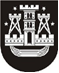 KLAIPĖDOS MIESTO SAVIVALDYBĖS TARYBAsprendimasDĖL KVALIFIKACINĖS KLASĖS SUTEIKIMO2014 m. kovo 27 d. Nr. T2-55KlaipėdaVadovaudamasi Lietuvos Respublikos vietos savivaldos įstatymo 16 straipsnio 2 dalies 8 punktu, Lietuvos Respublikos valstybės tarnybos įstatymo 21 straipsnio 1 dalimi, 221 straipsnio 4 dalimi, Valstybės tarnautojų kvalifikacinių klasių suteikimo ir valstybės tarnautojų tarnybinės veiklos vertinimo taisyklių, patvirtintų Lietuvos Respublikos Vyriausybės . birželio 17 d. nutarimu Nr. 909 „Dėl Valstybės tarnautojų kvalifikacinių klasių suteikimo ir valstybės tarnautojų tarnybinės veiklos vertinimo taisyklių bei valstybės tarnautojų tarnybinės veiklos vertinimo kriterijų“, 54 punktu ir atsižvelgdama į Valstybės tarnautojų tarnybinės veiklos vertinimo komisijos, sudarytos Klaipėdos miesto savivaldybės tarybos 2013 m. gruodžio 18 d. sprendimu Nr. T2-312, 2014 m. vasario 28 d. išvadoje Nr. P11-57 pateiktą siūlymą, Klaipėdos miesto savivaldybės taryba nusprendžiasuteikti nuo 2014 m. balandžio 1 d. Klaipėdos miesto savivaldybės kontrolierei Daivai Čeporiūtei antrą kvalifikacinę klasę.Šis sprendimas gali būti skundžiamas Klaipėdos apygardos administraciniam teismui Lietuvos Respublikos administracinių bylų teisenos įstatymo nustatyta tvarka.Savivaldybės meras Vytautas Grubliauskas